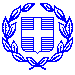   	        ΕΛΛΗΝΙΚΗ ΔΗΜΟΚΡΑΤΙΑΥΠΟΥΡΓΕΙΟ ΠΑΙΔΕΙΑΣ,   ΚΑΙ ΘΡΗΣΚΕΥΜΑΤΩΝ			            Ν.  ΗΡΑΚΛΕΙΟ    : 21/02/20 ΠΕΡΙΦΕΡΕΙΑΚΗ Δ/ΝΣΗ Π.Ε. & Δ.Ε. ΑΤΤΙΚΗΣ 	   		   ΑΡ. ΠΡΩΤ.	: 74 2ο ΓΕΝΙΚΟ ΛΥΚΕΙΟ  ΗΡΑΚΛΕΙΟΥ ΑΤΤΙΚΗΣ                              Ταχ. Δ/νση	: Ακτίου 1   			       		  14122 Ηράκλειο Αττικής 			           Τηλέφωνο	: 210-2813813FAX		: 210-2848764					   E-mail            : mail@2lyk-n-irakl.att.sch.gr		ΘΕΜΑ: Πρόσκληση εκδήλωσης ενδιαφέροντος για την πολυήμερη εκπαιδευτική εκδρομή της Β τάξης του 2ου Γενικού Λυκείου Ηρακλείου Αττικής  στα Ιωάννινα. Το 2ο Γενικό Λύκειο Ηρακλείου  προτίθεται να πραγματοποιήσει 4ήμερη εκπαιδευτική εκδρομή (τρεις διανυκτερεύσεις ) στα Ιωάννινα, σύμφωνα με τα οριζόμενα στην 33120/ΓΔ428-02-2017 Υπουργική Απόφαση.Καλούνται οι έχοντες τα νόμιμα προσόντα τουριστικοί πράκτορες, να υποβάλουν κλειστές προσφορές σχετικά με την εκδρομή – μετακίνηση του σχολείου μας σύμφωνα με τις παρακάτω προδιαγραφές.Σας υπενθυμίζουμε ότι: 1) Η προσφορά κατατίθεται κλειστή σε έντυπη μορφή (όχι με email ή fax) στο σχολείο και 2) Με κάθε προσφορά κατατίθεται από το ταξιδιωτικό γραφείο απαραιτήτως  και Υπεύθυνη Δήλωση ότι διαθέτει βεβαίωση συνδρομής των νόμιμων προϋποθέσεων λειτουργίας τουριστικού γραφείου, η οποία βρίσκεται σε ισχύ. 3) Η μη πληρότητα του κλειστού φακέλου της οικονομικής προσφοράς , επιβεβαίωση των δωματίων από το προτεινόμενο ξενοδοχείο αποτελεί επαρκή λόγο απόρριψης του υποψηφίου αναδόχου. 4) Η επιτροπή αξιολόγησης, πέραν της τιμής, θα συνεκτιμήσει την ποιότητα και το εύρος των προσφερόμενων υπηρεσιών, τη φερεγγυότητα και την αξιοπιστία του τουριστικού γραφείου, την παρεχόμενη ασφάλεια, την εμπειρία σε σχολικές εκδρομές στο συγκεκριμένο προορισμό και εγγυήσεις για όσα επικαλείται, προκειμένου να επιλέξει την πλέον συμφέρουσα προσφορά. Οι προσφορές που δεν πληρούν επακριβώς τους όρους της προκήρυξης ή δεν θα έχουν τα απαραίτητα δικαιολογητικά θα αποκλειστούν. 5)Η επιτροπή αξιολόγησης μετά την επιλογή του ταξιδιωτικού γραφείου επιφυλάσσεται να ελέγξει την επιβεβαίωση των δωματίων με το προτεινόμενο ξενοδοχείο.                                                                                                                               Ο ΔΙΕΥΘΥΝΤΗΣ  ΦΛΩΡΑΚΗΣ ΝΙΚΟΛΑΟΣ ΠΕ801ΣΧΟΛΕΙΟ2ο ΛΥΚΕΙΟ ΗΡΑΚΛΕΙΟΥ ΑΤΤΙΚΗΣ 2ΠΡΟΟΡΙΣΜΟΣ/ΟΙ-ΗΜΕΡΟΜΗΝΙΑ ΑΝΑΧΩΡΗΣΗΣ ΚΑΙ ΕΠΙΣΤΡΟΦΗΣΙωάννινα, στις 4/4/2020, Σάββατο, ώρα 07.30 μέσω των οδών  Ολυμπίας και Ιονίας  και επιστροφή στις 7/4/2020, Τρίτη.3ΠΡΟΒΛΕΠΟΜΕΝΟΣ ΑΡΙΘΜΟΣ ΣΥΜΜΕΤΕΧΟΝΤΩΝ(ΜΑΘΗΤΕΣ-ΚΑΘΗΓΗΤΕΣ)60 ΜΑΘΗΤΕΣ και 4 ΚΑΘΗΓΗΤΕΣ4ΜΕΤΑΦΟΡΙΚΟ ΜΕΣΟ/Α-ΠΡΟΣΘΕΤΕΣ ΠΡΟΔΙΑΓΡΑΦΕΣ Τουριστικό λεωφορείο/α τελευταίας τεχνολογίας με τις προδιαγραφές που ορίζονται από το ΥΠΠΕΘ α) για τη μεταφορά από το σχολείο στη πόλη των Ιωαννίνων και αντιστρόφως. β) Καθ’ όλη τη διάρκεια της εκδρομής  το τουριστικό λεωφορείο/α θα  είναι στην αποκλειστική διάθεση των εκδρομέων.5ΚΑΤΗΓΟΡΙΑ ΚΑΤΑΛΥΜΑΤΟΣ-ΠΡΟΣΘΕΤΕΣ ΠΡΟΔΙΑΓΡΑΦΕΣ(ΜΟΝΟΚΛΙΝΑ/ΔΙΚΛΙΝΑ/ΤΡΙΚΛΙΝΑ-ΠΡΩΙΝΟ Ή ΗΜΙΔΙΑΤΡΟΦΗ) Ξενοδοχείο  τουλάχιστον 3 αστέρων, με ημιδιατροφή πρωινό-βραδινό σε απεριόριστο μπουφέ. Για τους μαθητές τρίκλινα ή τετράκλινα δωμάτια με κανονικά κρεβάτια (όχι ράντζα). Για τους καθηγητές 4 μονόκλινα δωμάτια. (Απαραίτητη η επιβεβαίωση διαθεσιμότητας των κλινών από το ξενοδοχείο στο όνομα του σχολείου μας) .6ΛΟΙΠΕΣ ΥΠΗΡΕΣΙΕΣ (ΠΡΟΓΡΑΜΜΑ, ΠΑΡΑΚΟΛΟΥΘΗΣΗ ΕΚΔΗΛΩΣΕΩΝ, ΕΠΙΣΚΕΨΗ ΧΩΡΩΝ, ΓΕΥΜΑΤΑ κ.τ.λ.))Συνοδός του γραφείου σε όλη τη διάρκεια της εκδρομής. Επισκέψεις  και Ξεναγήσεις όπου απαιτείται σύμφωνα με το τελικό πρόγραμμα επισκέψεων που θα συνταχθεί σε συνεργασία με τους συνοδούς.7ΥΠΟΧΡΕΩΤΙΚΗ ΑΣΦΑΛΙΣΗ ΕΥΘΥΝΗΣ ΔΙΟΡΓΑΝΩΤΗΝΑΙΣυμβόλαιο ομαδικής και ατομικής ασφάλισης όλων των μετακινούμενων μαθητών και εκπαιδευτικών. 8ΠΡΟΣΘΕΤΗ ΠΡΟΑΙΡΕΤΙΚΗ ΑΣΦΑΛΙΣΗ ΚΑΛΥΨΗΣ ΕΞΟΔΩΝ ΣΕ ΠΕΡΙΠΤΩΣΗ ΑΤΥΧΗΜΑΤΟΣ  Ή ΑΣΘΕΝΕΙΑΣ ΝΑΙταξιδιωτική ασφάλιση,  Φ.Π.Α.  Διασφάλιση ιατροφαρμακευτικής περίθαλψης μαθητών και καθηγητών.9ΤΕΛΙΚΗ ΣΥΝΟΛΙΚΗ ΤΙΜΗ ΟΡΓΑΝΩΜΕΝΟΥ ΤΑΞΙΔΙΟΥ(ΣΥΜΠΕΡΙΛΑΜΒΑΝΟΜΕΝΟΥ  Φ.Π.Α.)ΝΑΙ10ΕΠΙΒΑΡΥΝΣΗ ΑΝΑ ΜΑΘΗΤΗ (ΣΥΜΠΕΡΙΛΑΜΒΑΝΟΜΕΝΟΥ Φ.Π.Α.)ΝΑΙ11ΚΑΤΑΛΗΚΤΙΚΗ ΗΜΕΡΟΜΗΝΙΑ ΚΑΙ ΩΡΑ ΥΠΟΒΟΛΗΣ ΠΡΟΣΦΟΡΑΣΠέμπτη 28/02/20 13:3012ΗΜΕΡΟΜΗΝΙΑ ΚΑΙ ΩΡΑ ΑΝΟΙΓΜΑΤΟΣ ΠΡΟΣΦΟΡΩΝΠαρασκευή  29/02/2020  12.00 